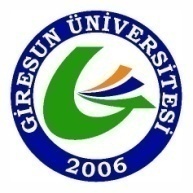 TÜRKİYE CUMHURİYETİGİRESUN ÜNİVERSİTESİİDARİ MALİ İŞLER DAİRE BAŞKANLIĞISU FATURASI ÖDEME İŞ AKIŞ ŞEMASIBelge Düzenlenme Tarihi:31/01/2020TÜRKİYE CUMHURİYETİGİRESUN ÜNİVERSİTESİİDARİ MALİ İŞLER DAİRE BAŞKANLIĞISU FATURASI ÖDEME İŞ AKIŞ ŞEMASISayfa Sayısı: 1İş AkışıSorumlularFaaliyetDoküman/ Çıktı/RaporFaturanın birimimize gelmesi.Giresun Belediye Başkanlığı/Birim MutemediGiresun Belediye Başkanlığı tarafından her ay kesilen fatura birimimize ulaştırılır.FaturaBütçe kaleminde yeterli ödenek olup olmadığı kontrol edilirBirim MutemediYeterli ödenek olmaması durumunda SGDB'den Ödenek Aktarımı veya ek ödenek istenir.Bütçe Ödenek TablosuMYS’de Ödeme Emri Belgesinin HazırlanmasıGerçekleştirme GörevlisiGerçekleştirme Görevlisi mys.muhasebat.gov.tr adresinden MYS modülüne girilerek Rol seçimi yapar ve Harcama Yönetimi – Harcamalar – Ödeme EmirleriÖdeme Emri BelgesiMYS’de Ödeme Emri Belgesinin OnaylanmasıHarcama YetkilisiHarcama Yetkilisi mys.muhasebat.gov.tr web adresinden MYS modülüne girilerek Rol seçimi yapar ve Harcama Yönetimi – Harcamalar – Ödeme Emirleri modülünden belgeleri inceler. Hazırlanan belgelerin uygunluğunu kontrol ederek Onay butonu ve Muhasebe Birimine Gönder butonu ile ÖEB ve eklerini Muhasebe Birimine gönderir.Ödeme Emri BelgesiSGDB’ye teslim edilmesiBirim MutemediTahakkuk Evrak Teslim Tutanağı ile SGDB’ye Ödeme Emri Belgesi ve ekleri imza karşılığında teslim edilir.Tahakkuk Evrak Teslim Tutanağı